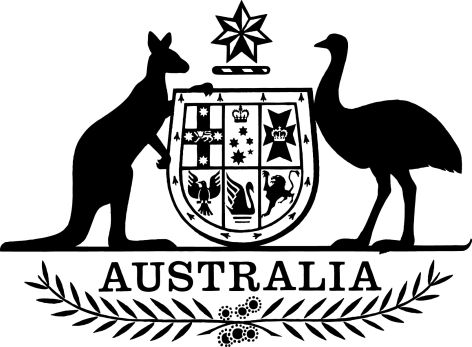 Public Governance, Performance and Accountability (Relevant Company) Rule 2016I, Mathias Cormann, Minister for Finance, make the following rule.Dated 12 October 2016Mathias CormannMinister for FinanceContents1	Name	12	Commencement	13	Authority	14	Definitions	15	Relevant company	11  Name		This instrument is the Public Governance, Performance and Accountability (Relevant Company) Rule 2016.2  Commencement	(1)	Each provision of this instrument specified in column 1 of the table commences, or is taken to have commenced, in accordance with column 2 of the table. Any other statement in column 2 has effect according to its terms.Note:	This table relates only to the provisions of this instrument as originally made. It will not be amended to deal with any later amendments of this instrument.	(2)	Any information in column 3 of the table is not part of this instrument. Information may be inserted in this column, or information in it may be edited, in any published version of this instrument.3  Authority		This instrument is made under the Public Governance, Performance and Accountability Act 2013.4  Definitions		In this instrument:		Act means the Public Governance, Performance and Accountability Act 2013.5  Relevant company		For the purposes of subsection 85(2) of the Act, a company is a relevant company if:	(a)	it is of a kind mentioned in column 2 of an item in the following table; and	(b)	its objects or proposed activities are of a kind mentioned in column 3 of the item.Commencement informationCommencement informationCommencement informationColumn 1Column 2Column 3ProvisionsCommencementDate/Details1.  The whole of this instrumentThe day after this instrument is registered.19 October 2016Relevant companiesRelevant companiesRelevant companiesColumn 1Column 2Column 3ItemKind of companyThe company’s objects or proposed activities1A company limited by sharesTo conduct world-leading quantum computing research by:(a) developing and commercialising a prototype 10-qubit silicon quantum integrated circuit; and(b) developing and commercialising applications of the prototype, including for use and exploitation in the development and applications of a silicon-based quantum computer and associated intellectual property